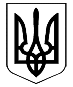 ВЕЛИКОДИМЕРСЬКА СЕЛИЩНА РАДАБРОВАРСЬКОГО РАЙОНУ КИЇВСЬКОЇ ОБЛАСТІР І Ш Е Н Н ЯПро затвердження проектів землеустроющодо відведення земельних ділянок та передачу їх у власністьРозглянувши проекти землеустрою щодо відведення земельних ділянок за рахунок земель комунальної власності у власність громадян розташованих в смт Велика Димерка, керуючись ст. 26, ч. 1 ст. 59 Закону України «Про місцеве самоврядування в Україні», ст. 50 Закону України «Про землеустрій», п. 5 ст. 16 Закону України «Про державний земельний кадастр», ст. ст. 118, 122, 123, 186-1 Земельного кодексу України, враховуючи позитивні висновки та рекомендації постійної комісії з питань земельних відносин та охорони навколишнього природного середовища, селищна радаВ И Р І Ш И Л А:1. Затвердити проекти землеустрою щодо відведення земельних ділянок за рахунок земель комунальної власності у власність нижчезазначеним громадянам.2. Передати у власність громадянам земельні ділянки:3. Встановити, що даним земельним ділянкам присвоєно кадастрові номери.4. Вищезазначеним громадянам приступити до використання земельної ділянки за цільовим призначенням після реєстрації речового права на земельну ділянку та отримання правовстановлюючого документа на земельну ділянку.5. Контроль за виконанням цього рішення покласти на постійну комісію з питань земельних відносин та охорони навколишнього природного середовища.Селищний голова                                                               Анатолій БОЧКАРЬОВ смт Велика Димерка03 грудня 2020 року№ 41 ІІ-VIIІ                    № п/пПрізвище, імя, по батьковіАдресаВсього передано у власність, гаДля індивідуального житлового будівництва, гаДля особистого селянського господарства, гаДля          ведення садівництва 1Земляк Олег ГригоровичСмт В.Димерка, вул. Воскресенська, 450,10000,1000----2Денисюк Наталія ПетрівнаС. Жердова0,1500--0,1500--3Жеребило Петро МаксимовичС. Захарівка, вул. Лісова0,15000,1500----4Коханевич Павло МиколайовичС. Захарівка, вул. Лісова0,15000,1500----5Шуваєв Віктор ІвановичСмт В.Димерка1,5780--1,5780--6Половко Олександр СергійовичСмт В.Димерка2,0000--2,0000--7Кулинич Марія ОлександрівнаС. Тарасівка, вул. Прорізна, 80,12000,1200----8Кулинич Олександр ОлександровичС. Тарасівка, вул. Яблунева, 1230, 12000,1200----9Онашко Олег ВасильовичСмт В.Димерка, вул. Богданівська, 77 а0,13000,1300----10Ситюк Роман СергійовичСмт В.Димерка, вул. Поштова0,06000,0600----11Росоха Віталій ВолодимировичС. Бобрик2,0000--2,0000--12Юхта Микола ФедоровичСмт В.Димерка0,0548--0,0548--13Юхта Євгенія ВадимівнаСмт В.Димерка, вул. Привітна, 540,11790,1179----14Герасименко Тетяна ВасилівнаС. Жердова0,4900--0,4900--15Стальницький Ярослав СергійовичС. Шевченкове, поле №50,1000--0,1000--16Рубанка Ольга ФедорівнаСмт В. Димерка0,0585--0,0585--17Наумович Денис ФедоровичВеликодимерська селщна рада2,0000--2,0000--18Губська Наталія ІванівнаСмт В.Димерка, вул. Каштанова, 1230,10000,1000----19Губський Юрій МихайловичСмт В.Димерка, вул. Райдужна, 2220,10000,1000----20Ситюк Юрій ГригоровичСмт В. Димерка0,0500--0,0500--21Жовнач Олександр СергійовичСмт В. Димерка0,1000--0,1000--22Безсмертний Олександр ВіталієвичСмт В.Димерка, вул. Весняна, 2580,10000,1000----23Вакуленко Олег ВасильовичС. Захарівка0,1350--0,1350--24Титаренко Ірина ВячеславівнаС. Вільне, СТ «Тарасівське», вул. Тупікова, 60,0600----0,060025Кудрявцева Таїсія ПавлівнаСТ «Шевченкое» вул. Виноградна, 1240,0584----0,058426Бобко Аліна ОлегівнаС. Залісся1,2000--1,2000--27Кожемякін Олександр ВалерійовичСТ «Дружба», С. Бобрик, вул. Абрикосова, 5230,0629----0,062928Лелюк Катерина ВолодимирівнаС. Бобрик0,1500--0,1500--29Ковшун Валентин СтаніславовичС. Рудня0,1700--0,1700--30Хилько Олександр МиколайовичС. Богданівка0,1500--0,1500--31Божко Світлана СергіївнаС. Бобрик, СТ «Рута-1» 740,0931----0,093132Веромейчикова Тетяна МиколаївнаВеликодимерська селщна рада2,0000--2,0000--33Сірик Алла МихайлівнаС. Бобрик0,2500--0,2500--